２０２０年１０月２日各　位　　　　　　　　　　　　　　　　　　公益財団法人徳島県勤労者福祉ネットワーク　　　　　　　　　　　　　　　　　　　　　　　　　理事長　久積　育郎（公印省略）ハートフルゆめ基金とくしま代表委員　中村　昌宏（公印省略）ハートフルゆめ基金とくしま第６回円卓フォーラムのご案内初秋の候となりました。各位におかれましては、ますます御健勝のこととお慶び申し上げます。また日頃はハートフルゆめ基金に対し、特段のご支援ご協力を賜り、厚く御礼申し上げます。　さて、当財団は「住民でやれることは、住民でやろうとする想い」を後押しするため、「ハートフルゆめ基金とくしま」を2015年3月20日に設立いたしました。今までに、19のプログラム事業支援基金と４つの冠基金、５回の円卓フォーラムとNPO市民団体交流会の開催などの活動に取り組み、本年３月末現在で、寄付金はプログラム事業支援基金4,340,038円、冠基金7,837,719円、総額12,908,557円となりました。プログラム事業支援基金の寄付金達成率も88％を超え、社会貢献型の市民ソーシャルファンドとして、概ねの目標を達成できました。改めてみなさまのご協力に感謝申し上げます。　つきましては、下記により第６回円卓フォーラムを開催し、「これからの社会貢献型市民ソーシャルファンドに求めるもの」について共に考えていきたいと存じます。大変ご多忙とは存じますが、何卒ご参加賜りますようご案内申し上げます。記と　き：2020年12月3日（木）　18時30分～20時30分ところ：ふれあい健康館2階　第2会議室	徳島市沖浜東2-16　Tel：088-657-0190テーマ：これからの社会貢献型市民ソーシャルファンドに求めるもの以上尚、お手数ですが、出欠の可否につきましては11月26日（月）までに別紙によりご連絡ください。ソーシャルディスタンスを取るために当日の人数制限をさせていただく場合があります。また、当日は、マスク着用でお願いいたします。第６回円卓フォーラム　参加申込書出席　・　欠席該当項目を○印で囲んでください。各団体で複数名ご参加の際は、用紙をコピーしてお使いください下記のファックス、QRコード・webフォームいずれかの方法でご返送お願いします。FAX：088-611-3323　	　　　　申込フォームスマホからは			webページからは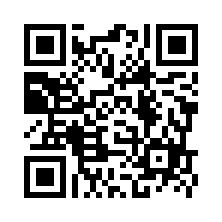 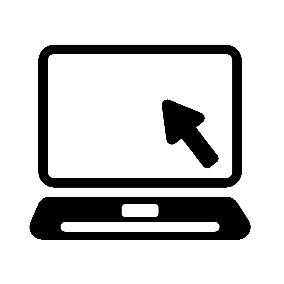 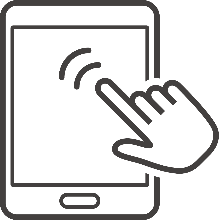 所　　属氏　　名電話番号
（連絡のつく）－　　　　　　　－　　【その他連絡事項】お問い合わせ先(公財)徳島県勤労者福祉ネットワークハートフルゆめ基金とくしま　　担当：川原TEL：088-678-2130E-mail：　heart@yumekikin.net